Договор финансовой аренды (лизинга) № 2556-Л-21 -065Акционерное общество «ТЕНЕКС-Сервис», именуемое далее по тексту «Лизингодатель», в лице Генерального директора Демаша Юрия Анатольевича, действующего на основании Устава, с одной стороны, иАкционерное общество «КОНЦЕРН ТИТАН-2», именуемое далее по тексту «Лизингополучатель», в лице Первого заместителя генерального директора Нагинской Елены 1 ригорьевны, действующей на основании доверенности №1 от 0Е01.2021г., с другой стороны,именуемые вместе «Стороны», а по отдельности «Сторона», заключили настоящий договор финансовой аренды (лизинга), далее по тексту «Договор», о нижеследующем:Термины и определенияПредмет лизинга — выбранное Лизингополучателем имущество (основное средство), а именно: Башенный кран LIEBHERR 1000ЕС-Н40 (112,1m.) (заводской номер №57998), также указанное в Приложении №1 к Договору, предоставляемое Лизингополучателю за плату во временное владение и пользование. Термин «Предмет лизинга» применяется как ко всему имуществу в целом, так и к его составным частям.Продавец - лицо, выбранное Лизингополучателем в качестве контрагента Сторон по договору купли-продажи Предмета лизинга;Договор купли-продажи - договор, подлежащий заключению между Лизингодателем, Лизингополучателем и Продавцом, в соответствии с которым Продавец обязуется передать право собственности на Предмет лизинга Лизингодателю, сам Предмет лизинга передать Лизингополучателю, а Лизингодатель обязуется уплатить за него определенную договором купли-продажи цену.Срок лизинга — календарный срок владения и пользования Лизингополучателем Предметом лизинга на условиях Договора;Стоимость лизинга - сумма расходов Лизингополучателя (выручка Лизингодателя) по Договору для целей бухгалтерского и налогового учета, подтверждаемая Лизингодателем соответствующими документами;Исполнитель — третье лицо, выбранное Лизингополучателем и привлекаемое Сторонами для выполнения обязательств (оказания услуг/выполнения работ) по Договору и/или Сопутствующим договорам.Сопутствующий договор - договор, который может заключаться Стороной или Сторонами с Исполнителем во исполнение условий Договора. К Сопутствующим договорам относятся договор страхования, договор подряда, договор хранения, договор оказания услуг и другие.МПС — Соглашение между Правительством Российской Федерации и Правительством Арабской Республики Египет о сотрудничестве в сооружении и эксплуатации атомной электростанции на территории Арабской Республики ЕгипетАРЕ - Арабская Республика Египет.АЭС - атомная электростанция «Эль-Дабаа», АРЕ.Предмет ДоговораЛизингодатель обязуется приобрести в свою собственность у Продавца Предмет лизинга для передачи Предмета лизинга Лизингополучателю за плату во временное владение и пользование (лизинг) с правом Лизингополучателя выкупить Предмет лизинга по истечению Срока лизинга в соответствии с требованиями применимого законодательства, а Лизингополучатель обязуется принять Предмет лизинга в лизинг, осуществлять платежи в соответствии с Договором и выполнять иные обязательства, накладываемые на Лизингополучателя Договором.Целевое назначение Предмета лизинга определяется технической документацией, передаваемой с ним.Наименование, индивидуальные (идентификационные) признаки, количество, описание, комплектация и характеристики Предмета лизинга, код ОКОФ и амортизационная группа, плановый срок лизинга, наименование и реквизиты Продавца / Исполнителя приведены в Приложении №1 к Договору, заявке(-ах) Лизингополучателя, которые составляются по форме, приведенной в Приложении №5 к Договору (далее — «Заявка»), В заявке конкретизируется Предмет лизинга или его части, указывается Продавец, у которого Предмет лизинга или его часть должны приобретаться, а также определяется Исполнитель по выполнению работ / оказанию услуг и конкретизируется их вид, объем.Стороны соглашаются, что для целей Договора под временным владением и пользованием Предметом лизинга понимается как нахождение в фактическом владении и пользовании Лизингополучателя Предмета лизинга, так и нахождение Предмета лизинга у иных лиц в период осуществления Лизингополучателем своих обязанностей по Договору, связанных с содержанием Предмета лизинга в исправном и пригодном к эксплуатации состоянии, проведением технического обслуживания и ремонта, обязательных доработок и иных обязательных мероприятий.Лизингодатель для финансирования приобретения Предмета лизинга привлекает денежные средства третьих лиц.Приобретение Предмета лизинга2.1 Предмет лизинга приобретается Лизингодателем в собственность у Продавца на условиях Договора купли- продажи. Договор купли-продажи заключается во исполнение Договора и с момента вступления в силу становится неотъемлемой частью Договора.Лизингодатель в целях исполнения Договора по указанию Лизингополучателя заключает Сопутствующие договоры с Исполнителями на указанный Лизингополучателем предмет договора, которые с момента вступления их в силу становятся неотъемлемой частью Договора. При заключении Сопутствующего договора Исполнитель уведомляется о том, что Сопутствующий договор заключаются во исполнение условий Договора путем включения в текст Сопутствующего договора соответствующей оговорки. Лизинговые платежи по Договору подлежат изменению (пересчету) с учетом произведенных Лизингодателем дополнительных затрат (расходов) по таким Сопутствующим договорам в порядке и на условиях, предусмотренных Договором.Лизингополучатель признает, что Лизингодатель не несет ответственности за недостатки Предмета лизинга и его несоответствие требованиям Лизингополучателя, положениям Договора купли-продажи, а также за иное неисполнение или ненадлежащее исполнение Продавцом принятых на себя обязательств. Лизингодатель не несет перед Лизингополучателем ответственности за любые решения, действия (бездействие) таможенных или (и) иных государственных органов и (или) их должностных лиц в отношении Предмета лизинга и транспортных средств, его перевозящих.Лизингодатель не несет ответственности за некачественное выполнение работ, оказание услуг Исполнителем по Сопутствующим договорам, их несоответствие требованиям Лизингополучателя, положениям Сопутствующих договоров, заключенных во исполнение Договора, и собственно Предмету лизинга и Договора, а также за иное неисполнение или ненадлежащее исполнение указанными в настоящем пункте лицами принятых ими на себя обязательств.Все требования в связи с таким неисполнением предъявляются Лизингополучателем непосредственно Продавцу и/или иному Исполнителю по соответствующим договорам, заключенным между Лизингодателем, Лизингополучателем и Продавцом/Исполнителем.Лизингополучатель имеет права и несет обязанности Покупателя по Договору купли-продажи, в том числе в отношении приемки, установки, складирования, тестирования Предмета лизинга, за исключением получения права собственности на Предмет лизинга, расторжения соответствующего договора, обязанности уплатить стоимость Предмета лизинга по Договору купли-продажи. По Сопутствующим договорам Лизингополучатель имеет права и несет обязанности, возложенные данными договорами на Лизингодателя, за исключением обязанности произвести оплату выполненных работ, оказанных услуг, получить права собственности на результат выполненных работ, оказанных услуг и права расторгнуть данные договоры. Неисполнение обязанными лицами Сопутствующих договоров, не является причиной для отказа от исполнения Лизингополучателем его обязательств по Договору. Каждая из Сторон в любом случае должна предпринять все зависящие от нее разумные меры по уменьшению рисков, связанных с ненадлежащим исполнением Продавцом и/или Исполнителем условий соответствующих договоров.Требования по Договору купли-продажи (оказания услуг), предъявленные Продавцом (Исполнителем) в отношении неисполнения или ненадлежащего исполнения обязательств покупателем (заказчиком) по Договору купли-продажи (оказания услуг), должны быть предъявлены Лизингополучателю (за исключением финансовых обязательств: обязанности оплатить стоимость Предмета лизинга по Договору купли-продажи и стоимости произведенных работ / оказанных услуг, либо сумму штрафных санкций за несвоевременную или неполную оплату по соответствующему договору). Указанные требования могут быть предъявлены и Лизингодателем. Лизингополучатель обязан немедленно сообщить Лизингодателю о ненадлежащем исполнении Продавцом и/или Исполнителем условий соответствующих договоров.Стороны установили, что Лизингополучатель, самостоятельно выбрав Продавца и/или Исполнителя, гарантирует и поручается перед Лизингодателем за выполнение указанными лицами условий соответствующих договоров а также всех обязательств в связи с изменением, расторжением, признанием таких договоров недействительными. Лизингополучатель несет перед Лизингодателем солидарную ответственность за неисполнение или ненадлежащее исполнение Продавцом (Исполнителем) обязательств, принятых ими на себя по Договору купли-продажи и Сопутствующим договорам, а равно солидарную ответственность по обязательствам Продавца и Исполнителя, вытекающим из этих договоров при их изменении, расторжении, признании недействительными, в том числе, но не ограничиваясь, компенсацией убытков, возвратом неосновательного обогащения, уплаты штрафных санкций и процентов за пользование денежными средствами.Лизингополучатель возмещает Лизингодателю все убытки, предъявленные Лизингодателю Продавцом или иным Исполнителем в связи с расторжением, неисполнением или задержкой исполнения Договора купли-продажи Лизингодателем, когда Договор купли-продажи был прекращен или расторгнут, задержка или неисполнение имело место в связи с невыполнением Лизингополучателем условий Договора.Лизингополучатель несет ответственность за убытки, возникшие у Лизингодателя либо предъявленные Лизингодателю третьими лицами в связи с неисполнением или ненадлежащим исполнением Лизингополучателем условий Договора, Договора купли-продажи, Сопутствующих договоров, а равно отказом Лизингополучателя от этих договоров, изменением Лизингополучателем Предмета лизинга.Сдача-приемка Предмета лизингаЛизингополучатель принимает Предмет лизинга у Продавца в порядке, установленном Договором купли-продажи. Ответственность за приемку, контроль качества, комплектности, а так же соответствия Предмета лизинга условиям Договора купли-продажи несет Лизингополучатель. С момента получения Лизингополучателем Предмета лизинга у Продавца Предмет лизинга считается переданным Лизингополучателю для проведения монтажных и пуско-наладочных работ, предусмотренных Договором купли-продажи и ввода Предмета лизинга в эксплуатацию с подписанием Лизингополучателем приёмо-сдаточныхПередача Предмета лизинга в лизинг, а также всех документов и принадлежностей к нему оформляется Актом приема-передачи Предмета лизинга в лизинг. Указанный Акт подписывается Сторонами единовременно с подписанием акта ввода Предмета лизинга в эксплуатацию в порядке, установленном Договором купли-продажи. Переданный Лизингодателем и принятый Лизингополучателем в лизинг Предмет лизинга считается полностью соответствующим условиям Договора (в том числе по количеству, качеству, комплекту, комплектности, наименованию, характеристикам). Лизингополучатель не вправе ссылаться на какое-либо несоответствие переданного Предмета лизинга условиям Договора или нормативно-правовым актам или договоренностям Сторон и предъявлять Лизингодателю претензии, связанные с Предметом лизинга.Лизингополучатель обязуется в течение 1 (Одного) рабочего дня с даты получения от Продавца (Исполнителя) и/или соответствующей организации, обеспечить направление Лизингодателю по e-mail (в формате pdf) по реквизитам, указанным в Договоре, копий полученных от Продавца (Исполнителя) в отношении Предмета лизинга и предназначенных для Лизингодателя товаросопроводительных документов, актов, таможенных деклараций, счетов-фактуры и т.д., предусмотренных Договором купли-продажи и условиями поставки/изготовления Предмета лизинга с последующей отправкой в течение 3 (Трех) рабочих дней всех подлинных экземпляров документов почтовой связью в адрес Лизингодателя.Каждая из Сторон в пределах своей компетенции обеспечивает, чтобы вышеуказанные документы, а также иная расчетная/учетная документация в рамках исполнения Договора была составлена в соответствии с нормативными требованиями к оформлению и подписана представителями Продавца (Исполнителя), Лизингополучателя или соответствующего участника сделки, имеющего надлежащим образом оформленные полномочия с приложением подтверждающего документа (приказ, доверенность и т.д.).С момента передачи Предмета лизинга от Продавца к Лизингополучателю Лизингополучатель получает право владения, а также принимает все риски, связанные с Предметом лизинга, в том числе ответственность за сохранность Предмета лизинга, риски случайной гибели, утраты, порчи, хищения, поломок, ошибок в эксплуатации, а также риск владельца источника повышенной опасности. На Лизингополучателя возлагается полная и безусловная ответственность за потери и убытки, возникающие у него и/или у третьих лиц в процессе разгрузок/перегрузок, транспортировок, монтажа и эксплуатации Предмета лизинга, за исключением случаев, когда такие потери (убытки) возникли по вине Лизингодателя.С момента подписания Акта передачи Предмета лизинга в лизинг в соответствии с п.п. 3.2 права пользования Предметом лизинга переходят к Лизингополучателю.В случае просрочки и/или необоснованного отказа/уклонения Лизингополучателя от приемки Предмета лизинга от Продавца или от иных контрагентов - в случае заключения договоров в соответствии с п. 2.2. и/или подписания Акта приема- передачи, товарных накладных или иных аналогичных документов и/или акта приема-передачи выполненных работ и/или подписания Акта передачи Предмета лизинга в лизинг в порядке, указанном в соответствующих договорах. Лизингодатель вправе принять решение о взыскании с Лизингополучателя неустойки в размере 0,02% (Ноль целых две сотых процента) от общей суммы лизинговых платежей, а если просрочка превысит срок более чем 20 (Двадцать) календарных дней, то Лизингодатель вправе отказаться от исполнения Договора в одностороннем порядке с возложением ответственности на Лизингополучателя.Лизингодатель вправе в одностороннем порядке отказаться от Договора (исполнения Договора) в случаях, если по причинам, не зависящим от Лизингодателя: Договор купли-продажи и/или Сопутствующий договор не был заключен и/или не вступил в силу и/или досрочно прекращен и/или неспособности и/или отказа Продавца/Исполнителя осуществить поставку (передачу) Предмета лизинга / оказать услугу надлежащим образом. В случае, если оплата Предмета лизинга / услуг по Договору купли-продажи / Сопутствующему договору была произведена Лизингодателем с использованием авансовых денежных средств, Лизингодатель в порядке, предусмотренном законодательством вправе возмездно уступить Лизингополучателю, а Лизингополучатель обязан безусловно принять права требования к Продавцу / Исполнителю на сумму уплаченных авансовых платежей и процентов за использование привлечёнными денежными средствами, а также обоснованно предъявленных Продавцу / Исполнителю штрафных санкций. В иных случаях Лизингодатель возвращает Лизингополучателю оплаченные Лизингополучателем Лизингодателю до момента расторжения Договора платежи без начисления каких-либо процентов за вычетом суммы фактически понесенных до момента расторжения и документально подтвержденных расходов Лизингодателя в отношении Предмета лизинга, непосредственно связанных с исполнением Договора, Договора купли-продажи и Сопутствующих договоров.Лизингополучатель в течение 1 (Одного) рабочего дня с даты передачи Предмета лизинга обязан уведомить об этом Лизингодателя по адресу электронной почты по реквизитам, указанным в Договоре и предоставить Лизингодателю копию подписанного Лизингополучателем Акта передачи Предмета лизинга в лизинг в формате pdf (в случае подписания документов представителем по доверенности прилагается копия такой доверенности). В случае неуведомления и/или несвоевременного уведомления Лизингодателя Лизингополучатель по требованию Лизингодателя обязуется возместить Лизингодателю документально подтверждённые расходы по уплате штрафных санкций, понесённые Лизингодателем в связи несвоевременным уведомлением контролирующих государственных органов о факте совершения лизинговой сделки. Кроме этого. Лизингодатель вправе принять решение о взыскании с Лизингополучателя неустойки, а Лизингополучатель обязуется оплатить Лизингодателю неустойку в размере 0,1% (Ноль целых одна десятая процента) от стоимости Предмета лизинга. Один подлинный экземпляр Акта приёмки-передачи и все подлинные экземпляры Акта передачи Предмета лизинга в лизинг должны быть переданы Лизингополучателем Лизингодателю в течение 5 (Пять) рабочих дней с момента его подписания Лизингополучателем.В случаях ненадлежащего исполнения Лизингополучателем обязательств по направлению Лизингодателю документов, указанных в п. 3.3. Договора Лизингодатель вправе принять решение о взыскании с Лизингополучателя неустойки в размере 1/365 или 1/366 (в зависимости от фактического количества дней в каждом месяце и фактического количества дней в году) ключевой ставки Банка России, действующей на дату нарушения обязательства, от балансовой стоимости имущества за каждый день просрочки, о чем письменно уведомляет Лизингополучателя, а Лизингополучатель при этом обязуется оплатить Лизингодателю неустойку по каждому случаю ненадлежащего исполнения.Права и обязанности Сторон.Лизингополучатель самостоятельно или с привлечением третьих лиц вправе предпринимать действия и осуществлять юридические формальности для целей применения к Предмету лизинга условий, предусмотренных МПС.. Лизингодатель окажет содействие Лизингополучателю в пределах своей компетенции.В случае, если Предмет лизинга и/или сделка с ним и/или Договор подлежат государственной регистрации в соответствии с применимым законодательством, либо требует уведомления компетентных государственных органов, оплаты налогов, акцизов, а также совершения иных аналогичных юридически значимых действий, Лизингополучатель самостоятельно, за свой счет и своевременно в установленные законом сроки производит указанные действия. Лизингодатель окажет необходимое содействие Лизингополучателю в пределах своей компетенции.Лизингополучатель обеспечивает за свой счет перевод Договора и последующих изменений и дополнений к нему, а также документов, в том числе предоставляемых Лизингодателем, необходимых в отношении Предмета лизинга и исполнения Договора, на иностранные языки, нотариальное заверение и легализацию таких переводов, если это необходимо в соответствии с применимым законодательством.Лизингополучатель несет ответственность за соблюдение процедур и правил ввоза Предмета лизинга на территорию иностранного государства в рамках соответствующего таможенного режима, согласование срока действия таможенного режима исходя из срока действия Договора с органами иностранного государства, таможенное оформление ввоза Предмета лизинга для соответствующего режима ввоза, выполнение необходимых таможенных процедур, подготовку необходимых документов и уплату всех применимых таможенных пошлин, сборов и иных платежей, сохранение режима ввоза в течение срока действия Договора, соблюдение процедур и правил вывоза Предмета лизинга с территории иностранного государства в случаях, установленных Договором и, в случае нарушения таких процедур и правил, уплачивает штрафы и иные санкции за свой счет. Лизингополучатель обязуется предоставить Лизингодателю подтверждение режима ввоза/вывоза Предмета лизинга на/с территорию/-и иностранного государства в течение 5 (пяти) рабочих дней с даты завершения таможенного оформления.Лизингополучатель самостоятельно и за свой счет уплачивает налоги и иные обязательные платежи, возникающие в связи с осуществлением своей деятельности на территории иностранного государства, в том числе деятельности с использованием Предмета лизинга.Учет Предмета лизингаПредмет лизинга является собственностью Лизингодателя и по соглашению Сторон учитывается на балансе Лизингополучателя.В Спецификации (Приложение №1 к Договору) Сторонами определены:-Для целей налогового учета: Срок эксплуатации Предмета лизинга;-Для целей бухгалтерского учета: плановый срок лизинга.Срок действия Договора и Срок лизингаДоговор вступает в силу с момента его заключения, включая все Приложения, и действует до полного выполнения Сторонами принятых по Договору обязательств.Действие Договора может быть прекращено досрочно в случаях, предусмотренных Договором и законодательством Российской Федерации.Срок лизинга составляет календарный период с даты подписания Сторонами Акта передачи Предмета лизинга в лизинг и указывается в Акте передачи Предмета лизинга в лизинг. Срок лизинга не включает в себя время для заключения и исполнения Договора купли-продажи (выкупа) (ст. 13 и 14 Договора).В течение срока действия Договора каждая Сторона размещает и поддерживает актуальной информацию в отношении своих собственников, включая бенефициаров (в том числе, конечных) в порядке, устанавливаемом Госкорпорацией «Росатом».Права на Предмет лизингаВ течение срока действия Договора право собственности на Предмет лизинга принадлежит Лизингодателю. Права владения и пользования Предметом лизинга в соответствии с его целевым назначением на условиях Договора принадлежат Лизингополучателю.Условия перехода права собственности на Предмет лизинга к Лизингополучателю установлены Договором.В течение срока действия Договора Лизингополучатель не вправе осуществлять сделки, направленные на отчуждение, обременение Предмета лизинга, а также прекращать владение Предметом лизинга и контроль над ним, за исключением сделок, указанных в пункте 7.4 Договора.Лизингополучатель вправе передать Предмет лизинга во временное владение и пользование на основании отдельного договора аренды участнику строительства АЭС на срок в пределах Срока лизинга с местом эксплуатации по адресу: район г. Эль-Дабаа, провинция Марса-Матруф, Арабская Республика Египет, строительная площадка АЭС «Эль-Дабаа».Для передачи Предмета лизинга во временное владение и пользование Лизингополучатель обязан предварительно получить письменное согласие Лизингодателя, в котором не должно быть безосновательно отказано.Лизингополучатель обязан надлежащим образом уведомить субарендатора о правах и обязательствах Лизингодателя по Договору, в течение 10 (Десяти) дней уведомить Лизингодателя о передаче Предмета лизинга в субаренду и передать Лизингодателю копию договора субаренды в т.ч. приемо-сдаточную документацию. Заключение договора субаренды не изменяет обязательств Лизингополучателя перед Лизингодателем по Договору, включая финансовые.В течение срока действия Договора Лизингодатель вправе реализовать Предмет лизинга третьему лицу (лизингодателю) и/или передать в полном объеме либо частично свои права и обязанности по Договору третьему лицу в порядке, установленном законодательством Российской Федерации, а также передавать как Предмет лизинга, так и права по Договору в залог третьим лицам для обеспечения своих обязательств, связанных с привлечением заемных средств, либо гарантий, необходимых для обеспечения исполнения обязательств по Договору, но без ухудшения в какой-либо форме прав и обязанностей Лизингополучателя по Договору. Лизингодатель обязан включать в тексты договоров по распоряжению Предметом лизинга с третьим лицом условия об обременении передаваемого имущества (Предмета лизинга) финансовой арендой (лизингом) со ссылкой на номер и дату Договора и указанием наименования и реквизитов Лизингополучателя. Переход права собственности на Предмет лизинга к третьему лицу и/или обременение Предмета лизинга правами третьего лица не является основанием для расторжения Договора и/или изменения объема прав и обязательств Лизингополучателя по Договору. Лизингодатель обязан предупредить Лизингополучателя о всех правах третьих лиц на Предмет лизинга в течение 5 (Пяти) рабочих дней с момента возникновения и/или прекращения таких прав. В случае выкупа Предмета лизинга Лизингополучателем Предмет лизинга перейдет в собственность Лизингополучателя свободным от обременения вышеуказанным залогом.Лизинговые платежи. Порядок расчетовЦена Договора равна общей сумме лизинговых платежей, подлежащих уплате Лизингополучателем Лизингодателю, и определяется Графиком уплаты лизинговых платежей (Приложение № 2 к Договору).Общая сумма лизинговых платежей по Договору подлежит соответствующему изменению в случае, если в течение срока действия Договора:(а)	изменятся, действовавшие на момент заключения Договора в Российской Федерации, методики начисления и/или ставки и/или состав налогов и/или обязательных платежей, либо вводятся новые налоги и/или обязательные платежи и/или иным образом изменится порядок налогообложения (отмена/введение льгот по оплате действующих налогов и/или обязательных платежей и др.), связанный с исполнением Лизингодателем и/или Лизингополучателем Договора (включая осуществление платежей по Договору) и/или в отношении Предмета лизинга;(б)	по объективным, не зависящим от Сторон причинам изменится стоимость денежных средств, привлеченных Лизингодателем для приобретения Предмета лизинга по Договору купли-продажи и/или Сопутствующим договорам;(в)	по объективным, не зависящим от Сторон причинам изменится стоимость приобретения Предмета лизинга и/или стоимость дополнительных услуг в отношении Предмета лизинга (включая, но не ограничиваясь, услуги по страхованию, подрядным работам и пр.)(г)	в отношении Предмета лизинга по предварительному согласованию с Лизингополучателем либо на основании требований закона или договора Лизингодателем будут оказаны дополнительные услуги или понесены дополнительные расходы.Каждая из Сторон в любом случае должна предпринять все от нее зависящее, чтобы избежать увеличения суммы лизинговых платежей.Сумма лизинговых платежей подлежит увеличению на суммы применимых налогов и сборов, а также иных обязательных платежей по соответствующим ставкам согласно законодательству Российской Федерации.В случае возникновения установленных Договором оснований для пересчета лизинговых платежей Лизингодатель самостоятельно производит пересчет лизинговых платежей, оформляет дополнительное соглашение к Договору с новой редакцией Г рафиков начисления и уплаты лизинговых платежей и/или иных приложений к Договору (далее только для целей настоящего пункта - «Приложения») и направляет Лизингополучателю вместе с подтверждающими документами. Лизингополучатель обязан в пределах 15 (Пятнадцати) календарных дней с даты получения (срок согласования) подписать Приложения и возвратить один экземпляр Лизингодателю. При наличии обоснованных замечаний по результатам пересчета и/или предоставленным документам Лизингополучатель в пределах срока согласования обязан уведомить об этом Лизингодателя в порядке, установленном Договором, а Лизингодатель обязан предоставить дополнительную информацию по вышеуказанным замечаниям. При непредставлении Лизингополучателем в пределах срока согласования обоснованных замечаний и/или необоснованного уклонения Лизингополучателя от подписания Приложения считаются согласованными Лизингополучателем и вступившими в силу с даты получения Лизингополучателем. В течение срока согласования Лизингополучатель оплачивает лизинговые и иные подлежащие уплате платежи в соответствии с новой редакцией Приложений. Данный пункт относится только к изменениям, которые произошли после вступления Договора в силу.Лизингополучатель обязуется выплатить Лизингодателю всю общую сумму лизинговых платежей за владение и пользование Предметом лизинга в течение Срока лизинга путем внесения лизинговых платежей на расчетный счет Лизингодателя в порядке, в размерах и в сроки, указанные в Графике уплаты лизинговых платежей. Внесение платежей ранее сроков, установленных Графиком уплаты лизинговых платежей, не влечет за собой изменения условий Договора, в том числе в части размера лизинговых платежей и сроков их внесения. Условие о надлежащей оплате Лизингополучателем лизинговых и/или авансовых платежей признается Сторонами существенным условием Договора в соответствии со статьёй 432 ГК РФ.Все расчеты (денежные переводы) между Сторонами по Договору осуществляются в российских рублях по курсу Центрального банка РФ, действующему на дату платежа. Датой платежа по Договору является дата поступления денежных средств на корреспондентский счет банка Лизингодателя. Платеж считается произведенным надлежащим образом только при условии его полной оплаты к указанному в Договоре сроку.Выкупная стоимость Предмета лизинга по окончании Срока лизинга определена Сторонами в Графике начисления лизинговых платежей (Приложение №3 к Договору). Выкупная стоимость определена Сторонами при заключении Договора исходя из ожидаемой рыночной стоимости Предмета лизинга на плановую дату окончания Срока лизинга, а также условий лизинга. График начисления лизинговых платежей составляется на Предмет лизинга отдельно или на однородную группу Предметов лизинга. В Договоре под наименованием приложения «График начисления лизинговых платежей» подразумевается, как график начисления лизинговых платежей по отдельным предметам лизинга, так и их группам или Предмету лизинга в соответствии с Договором.Лизингополучатель обязан осуществлять платежи в объеме и в сроки, предусмотренные Графиком уплаты лизинговых платежей, независимо от наличия/отсутствия выставленных счетов на оплату, фактического пользования Предметом лизинга, а также претензий по поводу количества, качества, комплектности Предмета лизинга, в отношении технической и иной документации и в случае утраты или повреждения Предмета лизинга. При поступлении очередной денежной суммы на расчётный счёт Лизингодателя Лизингодатель в первую очередь погашает задолженность по суммам просроченных платежей, во вторую очередь погашает сумму очередного платежа.Стороны договорились, что денежные суммы, полученные Лизингодателем от Лизингополучателя, начисляются Лизингодателем в счет Стоимости лизинга и учитываются в составе сумм, указанных в Графике начисления лизинговых платежей. Стоимость лизинга не зависит от наличия или отсутствия задолженности Лизингополучателя перед Лизингодателем по Договору, устанавливается в Графике начисления лизинговых платежей. Стоимость лизинга начисляется Лизингодателем, начиная с первого дня следующего месяца после месяца передачи Предмета лизинга в лизинг и заканчивается в месяц окончания действия Договора в целом или соответствующей части.Начисление лизинговых платежей по Договору производится в соответствии с Графиком начисления лизинговых платежей. Для целей бухгалтерского/налогового учёта и толкования Договора первым периодом Срока лизинга является период с даты подписания Акт передачи Предмета лизинга в лизинг до даты начисления первого лизингового платежа, далее периодом Срока лизинга является месяц, в течение которого производится начисление лизингового платежа. Дата начисления лизингового платежа по Графику начисления лизинговых платежей соответствует дате оплаты платежа по Графику уплаты лизинговых платежей.Лизингодатель в течение 5 (Пять) дней с даты оплаты либо начисления лизингового платежа направляет счет- фактуру, а также акт приемки-передачи услуг за отчетный период лизинга в адрес Лизингополучателя по e-mail (в формате .pdf) по реквизитам, указанным в Договоре с последующей отправкой в течение 1 (Одного) рабочего дня подлинных экземпляров документов почтовой связью в адрес Лизингополучателя.Дополнительно к случаям, прямо установленным в Договоре. Лизингополучатель обязан возместить Лизингодателю суммы, которые последний уплатил в счет погашения каких-либо обязательств по уплате денежных средств за оказанные услуги, сборов, пошлин, включая пени и штрафы, предъявленные по причине несвоевременного исполнения Лизингополучателем своих обязанностей по уплате таких сумм, если такие обязанности возникли по требованию контрагентов Лизингополучателя или органов власти в связи с деятельностью Лизингополучателя, а также суммы затрат Лизингодателя по оказанию дополнительных услуг Лизингополучателю в отношении Предмета лизинга, по изъятию Предмета лизинга в случаях, предусмотренных Договором или законом, по оплате иных платежей, связанных с исполнением Договора. Договора купли- продажи и Сопутствующих договоров.Указанные дополнительные расходы либо предъявляются Лизингодателем к прямой компенсации Лизингополучателю, либо включаются Лизингодателем в состав лизинговых платежей путем изменения графиков начисления и уплаты лизинговыхплатежей в порядке и на условиях, установленных Договором. Счета на компенсацию дополнительных расходов Лизингодателя должны оплачиваться Лизингополучателем в течение 5 (Пяти) банковских дней с даты выставления. В случае просрочки оплаты Лизингодатель вправе принять решение о предъявлении неустойки (пени) в размере 0,025% (Ноль целых двадцать пять тысячных процента) от просроченной суммы за каждый день просрочки, о чем письменно проинформирует Лизингополучателя, а Лизингополучатель обязуется оплатить такие пени.Дополнительные расходы Лизингодателя должны быть предварительно согласованы с Лизингополучателем, обоснованы, документально подтверждены и связаны с исполнением Договора. Лизингодатель обязан в течение 5 (Пять) банковских дней с даты оплаты выставить и направить в адрес Лизингополучателя заказным письмом счет-фактуру, а также документы, подтверждающие дополнительные расходы.8.10 Если после заключения Договора купли-продажи и/или Сопутствующего договора при надлежащем исполнении его условий Лизингодателем, в т.ч. по оплате Предмета лизинга Продавцу / Исполнителю, по какой-либо причине, не зависящей от Лизингодателя, Предмет лизинга не будет передан Лизингополучателю во временное владение в плановый срок передачи (поставки), предусмотренный Договором купли-продажи и Договором, Стороны в целях возмещения понесенных Лизингодателем инвестиционных затрат согласовали следующий порядок оплаты и начисления лизинговых платежей и уточнения Срока лизинга по Договору:8.10.1 До подписания Сторонами Акта передачи Предмета лизинга в лизинг Лизингополучатель обязуется уплачивать лизинговые платежи в качестве авансовых в размере и сроки, предусмотренные Графиком уплаты лизинговых платежей к Договору. Лизинговые платежи до даты подписания Сторонами Акта передачи Предмета лизинга в лизинг Лизингополучателю не начисляются;Начисление лизинговых платежей за Предмет лизинга по Договору начинается с первого месяца, следующего за месяцем подписания Сторонами Акта передачи Предмета лизинга в лизинг. Стороны в течение 15 (Пятнадцати) дней с даты подписания Сторонами Акта передачи Предмета лизинга в лизинг обязаны подписать новую редакцию Графиков начисления и уплаты лизинговых платежей в порядке, установленном в п. 8.1.2 Договора с учетом суммы платежей, уплаченных Лизингополучателем согласно п.8.10.1. Договора.Если Договор купли-продажи и/или Сопутствующий договор не устанавливает обязательство Лизингодателя оплатить Продавцу / Исполнителю авансовый платеж(-и) до поставки (передачи) Предмета лизинга Лизингополучателю и Лизингодатель не понес расходов, связанных с заключением и/или исполнением Договора и/или Договора купли-продажи и/или Сопутствующего договора, то в случае просрочки Продавцом / Исполнителем передачи (поставки) Предмета лизинга лизинговые платежи до даты подписания Акта передачи Предмета лизинга в лизинг не начисляются и Лизингополучателем не уплачиваются. С даты подписания указанного Акта Лизингополучатель обязан оплачивать лизинговые платежи по действующей редакции Графика уплаты лизинговых платежей начиная с первого платежа. Установленные Графиком даты оплаты изменяются следующим образом: календарные дни оплаты не изменяются, месяц и год первого платежа принимаются как месяц и год даты подписания Акта передачи Предмета лизинга в лизинг, а в случае, если данный Акт подписан позднее установленного Графиком календарного дня оплаты первого платежа — принимаются как месяц и год, следующий за месяцем подписания Акта. Стороны в течение 15 (Пятнадцати) календарных дней с даты подписания Акта передачи Предмета лизинга в лизинг обязаны подписать новую редакцию Графиков начисления и уплаты лизинговых платежей в порядке, установленном в п. 8.1.2. Договора, учитывающую изменение сроков платежей.В случае нарушения срока оплаты лизингового платежа Лизингополучатель по письменному требованию Лизингодателя обязуется оплачивать Лизингодателю неустойку в виде пени в размере 1/365 или 1/366 (в зависимости от фактического количества дней в каждом месяце и фактического количества дней в году) двойной ключевой ставки Банка России, действующей на момент возникновения просрочки, от неуплаченных денежных средств за каждый день просрочки. Начисление пени производится с момента нарушения Лизингополучателем срока платежного обязательства, установленного Договором, до момента исполнения этого обязательства. Стороны в своих отношениях по Договору не применяют положения ст. 317.1 ГК РФ.В случае нарушения Поручителем (и. 17.1 Договора) условий Договора Лизингодатель вправе потребовать досрочного исполнения Лизингополучателем платежных обязательств по обеспеченному договором поручительства обязательству, то есть оплаты всех неоплаченных лизинговых платежей, предъявленных штрафов, пеней, убытков. Выкупной стоимости Предмета лизинга (срок их оплаты указывается в соответствующем уведомлении Лизингодателя Лизингополучателю, т.е. срок оплаты считается наступившим с указанной даты). В случае неоплаты Лизингополучателем денежных средств в сроки, установленные в соответствующем уведомлении Лизингодателя, он вправе в одностороннем порядке расторгнуть Договор без обращения в суд.Стороны ежеквартально производят сверку расчетов по обязательствам, возникшим из Договора. Лизингодатель предоставляет Лизингополучателю акты сверки расчетов в 2-х экземплярах, составленные на последнее число месяца прошедшего квартала. Лизингополучатель в течение 5 (Пяти) рабочих дней с даты получения акта сверки подписывает его и возвращает один экземпляр Лизингодателю либо, при наличии разногласий, направляет в адрес Лизингодателя подписанный протокол разногласий.Страхование Предмета лизингаЛизингодатель обеспечивает страхование Предмета лизинга на Срок лизинга (либо иной срок в пределах Срока лизинга с условием о последующем продлении) в страховой компании (далее - Страховщик), выбранной в порядке, установленном в Госкорпорации «Росатом». Страховые премии, оплаченные Лизингодателем Страховщику, возмещаются Лизингополучателем в составе лизинговых платежей.Лизингодатель в пределах Срока лизинга обеспечивает страхование Предмета лизинга от рисков повреждения (порчи), уничтожения (гибели), хищения на сумму не менее текущей балансовой стоимости Предмета лизинга по данным бухгалтерского учета Лизингополучателя на дату осуществления (продления) страхования. По усмотрению Лизингодателя Предмет лизинга может быть застрахован и по другим рискам без согласования страховой компании. При страховании по рискам утраты, уничтожения (гибели), хищения Выгодоприобретателем должен быть назначен Лизингодатель или указанное им лицо, а по рискам повреждения (порчи) - Лизингополучатель.выполнять все условия договора страхования Предмета лизинга и Правила страхования, установленные Страховщиком, в течение всего срока действия Договора.Расходы Лизингодателя по страхованию Предмета лизинга в пределах Срока лизинга включены в расчёт лизинговых платежей, согласованных на дату заключения Договора в Приложении №2 к Договору. Расходы по страхованию сверх Срока лизинга в Стоимость лизинга не включены. Если по окончании Срока лизинга право собственности на Предмет лизинга по основаниям, не зависящим от Лизингодателя, не перешло к Лизингополучателю, Лизингодатель, уведомив Лизингополучателя, вправе, но не обязан, обеспечить страхование Предмета лизинга по рыночной стоимости на срок, достаточный для передачи Предмета лизинга в собственность Лизингополучателю, при этом Стороны согласовали считать расходы по определению рыночной стоимости (при наличии) и страхованию Предмета лизинга дополнительными расходами Лизингодателя, подлежащими компенсации Лизингополучателем Лизингодателю на условиях Договора либо, по выбору Лизингодателя, путём соответствующего увеличения Выкупной стоимости Предмета лизинга по договору купли-продажи (выкупа) (ст. 14 Договора).Заверенную копию договора страхования Предмета лизинга и заверенную копия платежного документа, подтверждающего факт оплаты Страховщику страховой премии по соответствующему договору страхования, обеспечивающей предоставление Страховщиком страховой защиты в полном объеме, Лизингодатель передает Лизингополучателю в течение 10 (Десяти) дней с момента заключения и/или продления договора страхования.Если на дату заключения Договора или в период его действия вступают в силу нормативные акты, предусматривающие обязательное страхование собственником и/или владельцем дополнительных рисков, связанных с владением и пользованием Предметом лизинга, Лизингодатель за свой счет осуществляет такое страхование в установленные соответствующими нормативными актами сроки. Дополнительные расходы по страхованию возмещаются Лизингополучателем в порядке, установленном ст. 9 Договора. Один экземпляр соответствующего договора страхования/страхового полиса Лизингодатель передаёт Лизингополучателю.В случае наступления страхового случая Лизингополучатель в течение 24 часов (если правилами страхования не установлен более короткий срок) с момента произошедшего события обязан известить Лизингодателя и Страховщика о произошедшем случае и немедленно принять все меры для получения и/или оформления необходимых документов в соответствии с условиями договора страхования.В случае повреждения (порчи) Предмета лизинга или его частей, в том числе в случае недостаточности страхового возмещения или непризнания произошедшего случая страховым. Лизингополучатель обязан в течение 30 (Тридцати) календарных дней за свой счет и/или за счет страхового возмещения восстановить Предмет лизинга до состояния, предшествовавшего повреждению и пригодного к эксплуатации по назначению.В случае уничтожения, гибели, хищения, утраты Предмета лизинга целиком (утраты целиком единицы имущества), его повреждения и неспособности к восстановлению, и если:Страховщик признал случай страховым и выплатил Лизингодателю сумму страхового возмещения, то(а)	если полная сумма полученного Лизингодателем страхового возмещения будет меньше Суммы прекращения Договора, определяемой согласно п.12.9 Договора на дату получения страхового возмещения, то Лизингополучатель обязан выплатить Лизингодателю разницу в течение 15 (Пятнадцать) календарных дней с момента получения Лизингодателем страхового возмещения и предоставления Лизингополучателю расчета. С даты принятия решения о выплате суммы страхового возмещения Стороны по требованию Лизингодателя составляют и подписывают соглашение, в соответствии с которым с даты его вступления в силу начисление лизинговых платежей в отношении утраченного Предмета лизинга прекращается. С даты получения Лизингодателем указанной суммы разницы от Лизингополучателя Договор подлежит расторжению, что оформляется отдельным соглашением Сторон. До момента расторжения Договора платежные обязательства Лизингополучателя не прекращаются(б)	если полная сумма полученного Лизингодателем страхового возмещения будет больше Суммы прекращения Договора, определяемой согласно п.12.9 Договора на дату получения страхового возмещения, то Лизингодатель обязан выплатить Лизингополучателю разницу (за вычетом уплачиваемых Лизингодателем налогов) в течение 15 (Пятнадцати) дней с момента получения Лизингодателем страхового возмещения и предоставления Лизингополучателю расчета с учетом удержания в Российской Федерации применимых налогов с данной выплаты.Если Страховщик отказал в выплате страхового возмещения по причинам, не зависящим от Лизингодателя, либо в течение 60 (Шестьдесят) календарных дней с даты наступления случая, имеющего признаки страхового, не уплатил страховое возмещение и не отказал в его выплате, то Лизингополучатель по требованию Лизингодателя обязан в течение 15 (Пятнадцать) дней с момента получения уведомления Лизингодателя перечислить Лизингодателю Сумму прекращения Договора, определяемую согласно п.12.9 Договора на дату (период) получения такого уведомления.С момента внесения полной Суммы прекращения Договора действие Договора прекращается, что оформляется отдельным соглашением Сторон. С даты выплаты Лизингодателю Суммы прекращения Договора право собственности на Предмет лизинга должно быть передано Лизингополучателю на условиях, предусмотренных Договором с оформлением первичной учетной документации, а Лизингополучатель с учетом положений договора страхования и положений применимого законодательства, вправе потребовать передачи Лизингополучателю имеющихся на тот момент у Лизингодателя прав требования к Страховщику по выплате страхового возмещения.Если Страховщик признал случай страховым в соответствии с п.9.8.1. Договора, и в соответствии с условиями страхования Страховщику могут и/или должны быть переданы годные остатки, Лизингополучатель по требованию Лизингодателя в указанные в таком требовании сроки и порядке передаёт годные остатки и документацию на утраченный Предмет лизинга (кроме учетной) в распоряжение Страховщика или указанного Лизингодателем лица.Условия использования и технического обслуживания Предмета лизингасодержать в исправном состоянии Предмет лизинга, проводить техническое обслуживание, текущий, капитальный и восстановительный ремонт Предмета лизинга на условиях, установленных Продавцом;за свой счет приобретать и устанавливать любое дополнительное оборудование, принадлежности или производить какие-либо улучшения, которые требуются, либо могут потребоваться для эксплуатации Предмета лизинга в течение срока действия Договора. При этом произведенные отделимые улучшения Предмета лизинга являются собственностью Лизингополучателя. Неотделимые улучшения могут быть произведены лишь при условии получения Лизингополучателем предварительного письменного согласия Лизингодателя;самостоятельно и за свой счет осуществлять официальные согласования, оформлять лицензии, разрешения и сертификаты в уполномоченных органах, если указанные документы необходимы для эксплуатации Предмета лизинга, в соответствии с законодательством Российской Федерации и/или иностранного государства в месте использования Предмета лизинга. Все расходы, понесенные Лизингополучателем во исполнение данного условия, являются собственными издержками Лизингополучателя и ни в коей мере не могут быть предъявлены Лизингодателю или учтены во взаиморасчетах Сторон по Договору;за свой счет обеспечить нанесение инвентарных номеров на каждую единицу Предмета лизинга и следить за поддержанием нанесенных инвентарных номеров.В случае замены Лизингополучателем и/или Продавцом в течение срока действия Договора каких-либо деталей и/или узлов Предмета лизинга они становятся неотъемлемой частью этого Предмета лизинга, их стоимость Лизингополучателю не компенсируется.В случае отзыва Предмета лизинга производителем для устранения каких-либо конструктивных неисправностей Лизингополучатель обязуется в срок и соответствующим образом предоставить Предмет лизинга Продавцу. Все расходы по исполнению Лизингополучателем обязанности, обусловленной настоящим пунктом, несет Лизингополучатель. Исполнение данного условия не оказывает влияния на уплату Лизингополучателем платежей по Договору.В случае утраты какого-либо документа или принадлежности, переданной Лизингодателем Лизингополучателю вместе с Предметом лизинга, Лизингополучатель обязан по выбору Лизингодателя либо восстановить утерянные документы или принадлежности, либо возместить Лизингодателю затраты по восстановлению утраченных документов или принадлежностей.В случае повреждения Предмета лизинга Лизингополучатель за свой счет самостоятельно и/или с привлечением третьих лиц восстанавливает Предмет лизинга до состояния, предшествовавшего повреждению и пригодного к эксплуатации по назначению.В случае гибели Предмета лизинга либо его повреждения до состояния, при котором восстановление невозможно или экономически нецелесообразно, Лизингополучатель уплачивает Лизингодателю Сумму прекращения Договора, определяемую согласно п.12.9 Договора, тем самым компенсируя Лизингодателю ущерб и упущенную выгоду, которую понес Лизингодатель в связи с досрочным прекращением Договора. В дату полной оплаты Суммы прекращения Договора Договор считается прекращённым. До даты полной оплаты Суммы прекращения Договора платежные обязательства Лизингополучателя сохраняются.Все претензии, связанные с техническим обслуживанием и гарантийным ремонтом Предмета лизинга, предъявляются Лизингополучателем самостоятельно непосредственно Продавцу.Инспектирование и финансовый контроль.Лизингодатель вправе осуществлять инспектирование Предмета лизинга, а также знакомиться с учетными, финансовыми и техническими документами Лизингополучателя в части, касающейся Предмета лизинга. Местом инспектирования Предмета лизинга является его место эксплуатации: район г. Эль-Дабаа, провинция Марса-Матруф, Арабская Республика Египет, строительная площадка АЭС «Эль-Дабаа». Изменение места эксплуатации Предмета лизинга возможно только при условии получения Лизингополучателем предварительного письменного согласия Лизингодателя.Лизингополучатель обязан:обеспечить Лизингодателю в течение рабочего времени, установленного на предприятии Лизингополучателя, посещение помещений (территорий), в которых находится Предмет лизинга;по письменному требованию уведомлять Лизингодателя о проведении работ по техническому обслуживанию и/или ремонту Предмета лизинга с указанием перечня проведенных работ;предоставлять Лизингодателю документы, перечисленные в п.11.3 Договора;немедленно уведомить Лизингодателя о любом обременении Предмета лизинга третьими лицами, о возбуждении дела о несостоятельности (банкротстве) Лизингополучателя, о любом ограничении движения денежных средств по банковскому счёту/счетам Лизингополучателя, а также начале процедуры ликвидации / реорганизации Лизингополучателя. Условия настоящего пункта о надлежащем уведомлении Лизингодателя признаются Сторонами существенными условиями Договора в соответствии со ст. 432 Гражданского кодекса РФ.Перечень документов, которые предоставляются Лизингополучателем по запросу Лизингодателя (включая, но не ограничиваясь):Финансовую отчетность (за последний календарный год) предоставляется в виде электронного файла в формате .pdf, и должна содержать отметку принявшего ее налогового органа по месту нахождения Лизингополучателя. Отчетность предоставляется по адресу электронной почты, указанному в ст. 18 Договора либо иному адресу, дополнительно письменно указанному Лизингодателем.Справка о чистых активах за подписью руководителя организации (или уполномоченного лица).Информация о дебиторах и кредиторах с указанием их наименований, сроков возникновения обязательств, сумм, оставшихся неисполненными на отчетную дату обязательств, сумм просроченных обязательств, доли в объеме соответственно дебиторской/кредиторской задолженности.Информация о выданных Лизингополучателем залогах, гарантиях и поручительствах в обеспечение обязательств, в т.н. третьих лиц (указывается вид обязательства, наименование третьего лица/должника, наименование кредитора, сумма обязательства, вид имущества, переданного в залог, рыночная/балансовая оценка, залоговая стоимость имущества).Справка налоговых органов по месту нахождения Лизингополучателя об отсутствии задолженности по уплате налогов, сборов, пеней и штрафов.Справка об открытых банковских счетах Лизингополучателя и/или выписка об оборотах по указанным счетам, предоставленная кредитной организацией.Справка за подписью руководителя организации (или уполномоченного лица) об отсутствии судебных споров (или с кратким описанием существующих судебных споров).Выписка из Единого государственного реестра юридических лиц (не чаще раза в квартал).Информация для предоставления в контролирующие государственные органы Российской Федерации;Иные сведения, имеющие отношение к правоотношениям Сторон, связанным с Договором.Расторжение ДоговораПрава Лизингополучателя на владение и пользование Предметом лизинга могут быть прекращены Лизингодателем без обращения в суд в одностороннем порядке путём одностороннего отказа Лизингодателя от Договора (исполнения Договора) полностью или частично без возмещения Лизингополучателя каких-либо убытков, вызванных таким отказом, в следующих случаях, признаваемых Сторонами существенным нарушением условий Договора:Лизингополучатель допустил просрочку платежа, предусмотренного Графиком уплаты лизинговых платежей на срок более 60 (шестьдесят) дней.Лизингополучатель два раза подряд надлежащим образом не исполнил обязательство по уплате платежей, предусмотренных Графиком уплаты лизинговых платежей;Лизингополучатель три раза в течение года надлежащим образом не исполнил обязательство по уплате платежей, предусмотренных Графиком уплаты лизинговых платежей;Лизингополучатель пользуется Предметом лизинга с нарушением существенных условий Договора;Лизингополучатель существенно ухудшает состояние Предмета лизинга, а также, если с его ведома или при его бездействии состояние Предмета лизинга ухудшается третьими лицами;Лизингополучатель совершил действие, направленное на отчуждение Предмета лизинга или его обременение правами третьих лиц без предварительного письменного согласия Лизингодателя;в случае нарушения Лизингополучателем требований ст. 9 Договора, объективно препятствующего обеспечению надлежащего страхования Предмета лизинга;Лизингополучатель более одного раза не предоставил либо предоставил недостоверные сведения, предоставление которых прямо предусмотрено условиями Договора;Лизингополучатель нарушает существенные условия Сопутствующих договоров или иные условия Договора, в том числе обязанности, установленные с ст. 4 Договора;по основаниям, прямо указанным в Договоре и законодательстве Российской Федерации.Лизингодатель до момента реализации права на прекращение Договора обязан письменно уведомить Лизингополучателя о необходимости исполнения им обязательства и предоставить Лизингополучателю 60 (Шестьдесят) дней для устранения выявленных нарушений.В случае не устранения выявленных нарушений в указанный срок, Лизингодатель вправе отказаться от исполнения Договора в одностороннем порядке, направив Лизингополучателю письменное уведомление о расторжении Договора. Договор будет считаться расторгнутым с даты получения Лизингополучателем уведомления Лизингодателя. В случае неполучения или уклонения от получения Лизингополучателем уведомления о расторжении и затруднений при определении момента расторжения Договора, Договор будет считаться расторгнутым на 10 (десятый) календарный день с даты штемпеля почтового отделения об отправке, а в случае направления почтовой курьерской службой с даты указанной на накладной об отправке.В случаях, указанных в пункте 12.1 Договора, Лизингодатель вправе исключительно по своему выбору либо изъять Предмет лизинга, либо потребовать от Лизингополучателя выкупить Предмет лизинга в собственность, о чем может быть указано в уведомлении о расторжении Договора.В случае изъятия Предмета лизинга Лизингополучатель обязан в сроки и в порядке, указанные в требовании Лизингодателя, передать Лизингодателю Предмет лизинга с технической документацией, всеми принадлежностями и улучшениями, которые согласно условиям Договора переданы Лизингополучателю. За невозврат и/или несвоевременный возврат Предмета лизинга (включая техническую документацию и все принадлежности и улучшения) Лизингополучатель по требованию Лизингодателя уплачивает неустойку в виде пени в размере 1/365 или 1/366 (в зависимости от фактического количества дней в каждом месяце и фактического количества дней в году) ключевой ставки Банка России, действующей на момент возникновения просрочки, от текущей балансовой стоимости Предмета лизинга за каждый день просрочки исполнения требования о возврате. Возврат Предмета лизинга осуществляется с оформлением двустороннего акта о возврате Предмета лизинга. Днем возврата Предмета лизинга считается день (дата) подписания акта о возврате Предмета лизинга последней из Сторон.Если полученная от продажи Предмета лизинга денежная сумма в совокупности с полученными Лизингодателем от Лизингополучателя лизинговыми платежами меньше суммы прекращения Договора, Лизингодатель в разумный срок обязан письменно уведомить об этом Лизингополучателя с приложением документально подтвержденного расчета, а Лизингополучатель обязуется уплатить Лизингодателю соответствующую разницу в течение 15 (Пятнадцати) календарных дней с даты получения уведомления.Если полученная от продажи Предмета лизинга денежная сумма в совокупности с полученными Лизингодателем от Лизингополучателя лизинговыми платежами больше суммы прекращения Договора, Лизингодатель в разумный срок обязан письменно уведомить Лизингополучателя с приложением документально подтвержденного расчета и уплатить Лизингополучателю соответствующую разницу в течение 15 (Пятнадцати) календарных дней с даты получения денежной суммы от продажи Предмета лизинга.В случае, если Лизингодатель потребовал у Лизингополучателя выкупить Предмет лизинга в собственность, Лизингополучатель обязан в течение 15 (Пятнадцати) календарных дней с даты получения требования и в порядке, указанном в требовании Лизингодателя, заключить с Лизингодателем отдельный договор купли-продажи и уплатить Лизингодателю сумму прекращения Договора. Платежные обязательства Лизингополучателя, установленные Договором, прекращаются в дату полной оплаты суммы прекращения Договора. Договор считается расторгнутым после полного выполнения Сторонами предусмотренных настоящей статьей требований. В случае расторжения Договора Лизингодателем по основаниям, указанным в пункте 12.1, Лизингополучатель не имеет права требовать возмещения каких-либо убытков, вызванных таким расторжением.Сумма прекращения Договора - сумма, исчисляемая Лизингодателем и уплачиваемые Лизингополучателем в установленных Договором случаях, включающая всю сумму лизинговых платежей, предусмотренных Договором, за исключением уже уплаченных, за вычетом применимых налогов и сборов, которые могут взиматься с такой суммы; Выкупную стоимость, обоснованно предъявленные штрафные санкции; суммы, предъявленные к компенсации, но не оплаченные Лизингополучателем; суммы, необходимые для покрытия убытков Лизингодателя, связанных с изъятием, хранением и реализацией Предмета лизинга.В случае расторжения Договора в силу существенного нарушения любой из Сторон условий Договора информация о нарушившей Стороне может быть занесена в реестр недобросовестных поставщиков Госкорпорации «Росатом» и организаций Госкорпорации «Росатом» сроком на 2 года.Каждая Сторона предупреждена о последствиях неисполнения договорных обязательств в части внесения сведений в информационную систему «Расчёт рейтинга деловой репутации поставщиков» (http://rdr.rosatoin.ru) в порядке, установленном в Госкорпорации «Росатом».По истечению срока действия Договора Лизингополучатель, не использующий право на приобретение в собственность Предмета лизинга или не имеющий данного права должен немедленно возвратить Предмет лизинга в месте нахождения Лизингодателя.Договор утрачивает свою силу в случае истечения срока его действия или банкротства Лизингополучателя. Договор может быть расторгнут до истечения срока действия, если Лизингополучатель начал процедуру по ликвидации бизнеса или в случае, если он ликвидирует предприятие, которому был предоставлен Предмет лизинга без вступления в процедуру ликвидации по требованию Лизингополучателя при отсутствии соглашения об ином.Досрочный выкуп Предмета лизинга.В любой момент (период) Срока лизинга при отсутствии задолженности по платежам, предусмотренным Договором, Лизингополучатель имеет право выкупить Предмет лизинга, оплатив Сумму прекращения Договора (выкупную цену). Выкуп Предмета лизинга в соответствии с настоящим пунктом должен быть произведен путем заключения Сторонами отдельного договора купли-продажи (выкупа). При соблюдении указанных в данном пункте условий договор купли-продажи (выкупа) должен быть заключен и исполнен Сторонами не позднее дня окончания текущего периода Срока лизинга. Все расходы, возникающие в связи с переходом права собственности на Предмет лизинга, несет Лизингополучатель.Переход права собственности на Предмет лизинга.По окончании Срока лизинга при условии отсутствия задолженности по платежам, предусмотренным Договором, оплаты обоснованно предъявленных штрафных санкций - в случае их наличия, компенсации всех затрат Лизингодателя по исполнению Договора, Лизингополучатель вправе потребовать передачи права собственности на Предмет лизинга Лизингополучателю на основании отдельно заключаемого Сторонами договора купли-продажи (выкупа) Предмета лизинга с оплатой Выкупной стоимости, предусмотренной в Приложении № 3 к Договору. При соблюдении указанных в данном пункте условий договор купли-продажи (выкупа) должен быть заключен и вступить в силу в последний календарный день Срока лизинга и исполнен Сторонами не позднее 15 (Пятнадцати) дней с момента заключения. Все расходы, возникающие в связи с переходом права собственности на Предмет лизинга, несёт Лизингополучатель.Договору, если их неисполнение или частичное неисполнение явилось следствием наступления после заключения Договора обстоятельств непреодолимой силы, которые ни одна из Сторон не могла ни предвидеть, ни предотвратить разумным способом.Сторона, для которой создалась невозможность исполнения обязательств по Договору по причине наступления обстоятельств непреодолимой силы, обязана в течение 5 (пяти) рабочих дней с момента наступления таких обстоятельств письменно уведомить другую Сторону об их наступлении, предполагаемом сроке действия и прекращения. Наличие обстоятельств непреодолимой силы должно быть подтверждено соответствующим документом ТПП РФ и/или субъекта РФ и/или иным органом государственной власти, уполномоченным на выдачу указанного документа на территории (государстве) наступления обстоятельств непреодолимой силы. Несвоевременное уведомление о наступлении обстоятельств непреодолимой силы Стороной, которая на них ссылается, лишает данную Сторону права ссылаться на них в дальнейшем.Если по прекращении действия обстоятельства непреодолимой силы, по мнению Сторон, исполнение Договора может быть продолжено в порядке, действовавшем до их возникновения то срок исполнения обязательств по Договору продлевается соразмерно времени, которое необходимо для учёта действия этих обстоятельств и их последствий. Еслипоследствия, вызванные указанными обстоятельствами, будут длиться более 60 (Шестидесяти) дней, то Стороны вправе принять решение по дальнейшему исполнению Договора.Разрешение споровПри возникновении споров в ходе исполнения Договора Стороны должны принять меры к внесудебному разрешению таких споров.Обращение Стороны в суд допускается только после предварительного направления претензии (второй) другой Стороне и получения ответа (или пропуска срока, установленного для ответа) этой Стороны.Заинтересованная Сторона направляет другой Стороне письменную претензию, подписанную уполномоченным лицом. Претензия должна быть направлена заказным письмом с описью вложения или с уведомлением о вручении, либо вручена другой Стороне под расписку. К претензии должны быть приложены документы, обосновывающие предъявленные заинтересованной Стороной требования (в случае их отсутствия у другой Стороны), и документы, подтверждающие полномочия лица, подписавшего претензию (в случае направления претензии единоличным исполнительным органом общества/предприятия полномочия подтверждаются выпиской из ЕГРЮЛ. Указанные документы представляются в форме копий, заверенных печатью Стороны и подписью лица, уполномоченного действовать от имени Стороны. Претензия, направленная без документов, подтверждающих полномочия подписавшего ее лица (а также полномочия лица, заверившего копии), считается непредъявленной и рассмотрению не подлежит.Сторона, которой направлена претензия, обязана рассмотреть полученную претензию и в письменной форме уведомить заинтересованную Сторону о результатах ее рассмотрения в течение 10 (десяти) рабочих дней со дня получения претензии с приложением обосновывающих документов, а также документов, подтверждающих полномочия лица, подписавшего ответ на претензию. Ответ на претензию должен быть направлен заказным письмом с описью вложения или уведомлением о вручении, либо вручен другой Стороне под расписку.В случае невозможности достижения согласия в досудебном порядке все споры подлежат передаче на разрешение в ароитраж, администрируемый Российским арбитражным центром при автономной некоммерческой организации «Российский институт современного арбитража» в соответствии с Правилами Отделения Российского арбитражного центра при автономной некоммерческой организации «Российский институт современного арбитража» по разрешению споров в атомной отрасли.Стороны соглашаются, что для целей направления письменных заявлений, сообщений и иных письменных документов будут использоваться следующие адреса электронной почты:Лизингодатель: info@atomleasing.ruЛизингополучатель: office2@titan2.ruВ случае изменения указанного выше адреса электронной почты Сторона обязуется незамедлительно сообщить о таком изменении другой Стороне, а в случае, если арбитраж уже начат, также Отделению Российского арбитражного центра при автономной некоммерческой организации «Российский институт современного арбитража» по разрешению споров в атомной отрасли. В ином случае Сторона несет все негативные последствия направления письменных заявлений, сообщений и иных письменных документов по неактуальному адресу электронной почты.Стороны принимают на себя обязанность добровольно исполнять арбитражное решение.Стороны прямо соглашаются, что в случае, если заявление об отводе арбитра не было удовлетворено Президиумом Российского арбитражного центра в соответствии с Правилами Отделения Российского арбитражного центра при автономной некоммерческой организации «Российский институт современного арбитража» по разрешению споров в атомной отрасли, Сторона, заявляющая отвод, не вправе подавать в компетентный суд заявление об удовлетворении отвода.Стороны прямо соглашаются, что в случае, если Состав арбитража выносит постановление о наличии у него компетенции в качестве вопроса предварительного характера, Стороны не вправе подавать в компетентный суд заявление об отсутствии у Состава арбитража компетенции.Стороны прямо соглашаются, что арбитражное решение является окончательным для Сторон и отмене не подлежитУсловия исполнения Договора.Если Лизингополучатель допустил просрочку уплаты лизингового платежа, Лизингополучатель обязан по письменному обоснованному требованию Лизингодателя предоставить на оставшийся срок действия Договора поручительство третьего лица по обязательствам Лизингодателя, возникающим по договорам о привлечении денежных средств, заключаемым Лизингодателем с целью финансирования обязательств Лизингодателя по Договору купли-продажи и/или Сопутствующим договорам, для чего обязуется в установленный Лизингодателем разумный срок предоставить и согласовывать с Лизингодателем поручителя, обеспечить заключение договора поручительства по указанным в настоящем пункте обязательствам на приемлемых для Лизингодателя условиях. В случае необоснованной задержки исполнения Лизингополучателем вышеуказанных обязанностей, Лизингодатель вправе приостановить выполнение своих обязательств по Договору на срок, аналогичный сроку задержки. В этом случае Лизингополучатель не имеет права требовать от Лизингодателя возмещения каких-либо убытков.В случае, если Лизингополучателем предоставлено поручительство, Лизингополучатель вправе приостановить дальнейшую выплату лизинговых платежей, если по вине Лизингодателя будут нарушены сроки и объемы погашения задолженности по договору о привлечении денежных средств, обеспеченному поручительством Лизингополучателя. Дальнейшее возобновление лизинговых платежей возможно только после урегулирования отношений Лизингодателя, как Заемщика, перед кредитором. При этом своевременно не оплаченные платежи, должны быть выплачены Лизингодателюотправлены с описью вложения (если такая услуга предоставляется почтовой службой) адресату по адресу доставки корреспонденции, определенному условиями Договора. Все отправления составляются и исполняются на русском языке, перевод на иной язык производит заинтересованная Сторона самостоятельно за свой счет, если иное прямо не указано в Договоре. Отправления процессуального характера (претензии, исковые заявления, отзывы на исковые заявления и т. п.) должны быть направлены также по адресу места нахождения адресата, определяемому по данным ЕГРЮЛ. В процессеисполнения Договора Стороны допускают переписку по факсимильной связи и/или электронной почте и признают действительными печати и подписи на переданных посредством такой связи документах при условии последующего предоставления в течение 5 (Пяти) дней принимающей Стороне их подлинников. Отправка подлинников по Договору осуществляется почтовой службой либо службами экспресс-доставки (далее - почтовая служба) либо нарочным. Дата получения определяется по данным почтовой службы и/или по дате отметки о приеме.В случае отсутствия адресата по указанному адресу, уклонения адресата от получения, получения отправления неизвестным лицом, а также во всех случаях неполучения отправлений по обстоятельствам, за которые отвечает адресат, Стороны признают такое отправление полученным адресатом. В этом случае датой получения отправления считается шестнадцатый календарный день с даты, указанной в квитанции об отправке как дата принятия отправления представителем почтовой службы, либо более ранняя дата, в которую почтовой службой выявлены указанные факты. Специальная дата получения отправления может быть предусмотрена конкретным пунктом Договора. Получение отправления означает и получение документов, отправленных таким отправлением.Каждая из Сторон не несет ответственность за не уведомление или несвоевременное уведомление другой Стороны об обстоятельствах, имеющих значение для надлежащего исполнения условий Договора, в случае, если добросовестное использование средств связи, предусмотренных в соответствии с настоящим пунктом, не позволило передать соответствующую информацию в необходимый срок и в надлежащей форме.При изменении состава исполнительных органов, совета директоров или участников (акционеров) любой из Сторон, а также при реорганизации, ином изменении статуса юридического лица соответствующая Сторона обязуется письменно извещать другую Сторону о таких изменениях в трехдневный срок. При изменении адресов, номеров телефона или факсимильной связи, контактного адреса электронной почты каждая из Сторон обязуется письменно извещать другую Сторону о таких изменениях в трехдневный срок с момента изменения. В противном случае, сообщения, переданные по известному последнему адресу, номеру телефона или факсимильной связи, контактному адресу электронной почты считаются переданными надлежащим образом. По инициативе любой из Сторон, если это необходимо для надлежащего исполнения условий Договора, Стороны в разумный срок оформят и подпишут дополнительное соглашение к Договору, утверждающее указанные изменения.При исполнении своих обязательств по Договору, Стороны, их аффилированные лица, работники или посредники не осуществляют действия, квалифицируемые применимым для Договора законодательством, как дача / получение взятки, коммерческий подкуп, а также действия, нарушающие требования применимого законодательства и международных актов о противодействии легализации (отмыванию) доходов, полученных преступным путем.В случае возникновения у Стороны подозрений, что произошло или может произойти нарушение каких-либо положений пункта 17.7 Договора, соответствующая Сторона обязуется уведомить другую Сторону в письменной форме. После письменного уведомления, соответствующая Сторона имеет право приостановить исполнение обязательств по Договору до получения подтверждения, что нарушения не произошло или не произойдет. Это подтверждение должно быть направлено в течение 10 (Десяти) рабочих дней с даты направления письменного уведомления.В случае нарушения одной Стороной обязательств воздерживаться от запрещенных в пунктах 17.7. Договора действий и/или неполучения другой Стороной в установленный Договором срок подтверждения, что нарушения не произошло или не произойдет, другая Сторона имеет право расторгнуть Договор в одностороннем порядке полностью или в части,направив письменное уведомление о расторжении. Сторона, по чьей инициативе был расторгнут Договор в соответствии с положениями настоящего пункта, вправе требовать возмещения реального ущерба, возникшего в результате такого расторжения.Если какое-либо условие Договора становится недействительным либо ничтожным, это не оказывает влияния на действительность остальных условий и всего Договора в целом.Если в течение срока действия Договора, в результате изменения законодательных актов какие-либо права и обязанности Сторон, не оговоренные отдельно в Договоре, прекращают свое действие, каждая из Сторон имеет право требовать подписания отдельного соглашения, восстанавливающего утраченные права и обязанности Сторон, если таковые не противоречат законодательству.Согласовав и/или заключив Договор, Договор купли-продажи, Сопутствующие договоры, Стороны тем самым выражают свое полное и безусловное согласие с их смыслом, содержанием, описанным объемом прав, обязанностей и ответственностью каждой Стороны, причинно-следственными связями между ними. Каждая из Сторон, исходя из смысла указанных договоров, полностью осознает их последствия, принимает на себя соответствующие риски, а также ответственность за их неисполнение или ненадлежащее исполнение. Стороны подтверждают, что при заключении указанных договоров переговорные возможности Сторон были равными, Стороны выступают равноправно, свободно, одинаково заинтересованы в их заключении, исходят из того, что описываемый объём прав и обязанностей по договорам, как в отдельности, так и в совокупности, отражает реальный баланс интересов Сторон, признается Сторонами справедливым и не ставит ни одну из Сторон в худшее положение, чем другую Сторону.Каждая из Сторон настоящим гарантирует, что она не контролируется лицами, включенными в перечень лиц, указанный в Постановлении Правительства Российской Федерации от 01.11.2018 № 1300 «О мерах по реализации Указа Президента Российской Федерации от 22.10.2018 № 592», а также что ни она сама, ни лицо, подписавшее Договор, не включены в перечни лиц, в отношении которых применяются специальные экономические меры в соответствии с указанным Постановлением Правительства Российской Федерации или в соответствии с любыми иными актами Президента или Правительства Российской Федерации. В случае включения любой из Сторон, её единоличных исполнительных органов, иных лиц, действующих от её имени или лиц, которые её контролируют, в перечни лиц в отношении которых применяются специальные экономические меры в соответствии с какими-либо актами Президента или Правительства Российской Федерации соответствующая Сторона незамедлительно информирует об этом другую Сторону.Все приложения и дополнительные соглашения к Договору, которые заключены или могут быть заключены Сторонами, являются неотъемлемой частью Договора.Договор подписан «	» 202	года представителями Сторон в 2 (двух) имеющих одинаковуююридическую силу экземплярах, по одному экземпляру для каждой Стороны. Любые изменения и/или дополнения к Договору будут действительны только в том случае, если они совершены в письменной форме и подписаны уполномоченными представителями Сторон.К Договору прилагаются и являются его неотъемлемой частью:Приложение №1 «Спецификация»;Приложение №2 «График уплаты лизинговых платежей;Приложение №3 «График начисления лизинговых платежей».Приложение №4 «Форма Акта передачи в лизинг».Приложение №5 «Форма заявки на предоставление имущества в лизинг»ЛИЗИНГОПОЛУЧАТЕЛЬ:Приложение №1 к договору финансовой аренды (лизинга) №2556-Л-21-065 от 22 ноября 2021 года 	Спецификация
(Редакция № 1)Выбранный Лизингополучателем Продавец: LIEBHERR-WERK BIBERACH GMBH, Адрес: 88400 Биберах ан дер Рисе, Меммингер Штрассе 120, Германия.Приложение №2к договору финансовой аренды (лизинга) №2556-Л-21 -065 от 22 ноября 2021 годаГрафик уплаты лизинговых платежей
(Редакция № 1)Приложение №3к договору финансовой аренды (лизинга) №2556-Л-21 -065 от 22 ноября 2021 годаГрафик начисления лизинговых платежей	(Редакция № 1)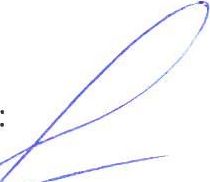 Приложение №4 к договору финансовой аренды (лизинга) №2556-Л-21-065 от 22 ноября 2021 года« 	»20 	г. 	Стороны:настоящим удостоверяют, что Сторонами согласовано следующее:Имущество/Оборудование, передаваемое в лизинг по договору финансовой аренды (лизинга) №от « 	» 		 	20 	г., соответствует требованиям и условиям, предусмотренным в Договоре.У Лизингополучателя отсутствуют претензии по количеству и качеству Имущества.Адрес, по которому Лизингополучатель обязуется использовать Имущество:;Срок лизинга: с даты подписания Сторонами настоящего Акта по «»20 	года. 	(заполняется при подписании акта)5.. Дата начала эксплуатации (использования) Имущества - дата подписания Сторонами настоящего Акта.6. Настоящий Акт составлен в 3-х экземплярах - один для Лизингодателя и два для Лизингополучателя, имеющих равную юридическую силу.Приложение №5 к договору финансовой аренды (лизинга) № 2556-Л-21-065 от «д££-» l^Ccii) IШ 202 7 года	ФОРМА('Составляется по каждому Продавцу отдельно на бланке организации)В АО «ТЕНЕКС-Сервис»Генеральному директору	 	ЗАЯВКА НА ПРЕДОСТАВЛЕНИЕ ИМУЩЕСТВА В ЛИЗИНГОт«» 		 	Просим Вас приобрести в собственность АО «ТЕНЕКС-Сервис» указанное ниже оборудование (предмет лизинга) с целью последующей передачи его нашей организации (предприятию) в финансовую аренду (лизинг).Предмет лизинга:Наименование (марка, модель): 	Тип оборудования:HS-код оборудования (при наличии): 	Код ОКОФ'Количество 	шт.  	Сумма, вкл. НДС: 	рубли, евро, доллары СШАСрок лизинга (предполагаемый): не более 	лет.Предполагаемые условия договора купли-продажи предмета лизинга:Продавец (полное наименование) 	(адрес, ИНН, ОГРН_Д 	Изготовитель (официальный дилер в РФ), 	Форма оплаты:. 	Валюта платежа: рубли, евро, доллары США.Условия поставки: 	Срок поставки: 	20 	г.Необходимые дополнительные расходы по поставке и вводу в эксплуатацию (таможенное оформление, транспортные расходы, и проч.) несет 	.Расходы по транспортировке оборудования к месту эксплуатации несет 	.Страхование приобретаемого оборудования на условиях страховщика 	осуществляет. 	Аванс:Мы обязуемся перечислить авансовый платеж в счет причитающихся по договору лизинга платежей в обеспечение его исполнения в сумме:.  	Точная спецификация оборудования, предоставляемая Продавцам, прилагаетсяЗаявление по условиям содержания и эксплуатации Предмета лизинга для предоставления в страховую компанию - прилагается (только при осуществлении страхования Лизингодателем).Наименование организации, должности  уполномоченного лица, его Ф.И.О., подпись№ пози цииНаименование оборудования / серийный (заводской) номер/Модель/ НазначениеКол-во шт.Код ОКОФ, амортизационная группа ОССрок эксплуатации Предмета лизингаПлановый срок лизинга, месяцевСтоимостьПредмета лизинга в (Евро)Плановый срок передачи Предмета лизинга в лизинг1Башенный кран LIEBHERR 1000ЕС-Н40 Litronic (112,1 m.)Заводской номер №579981330.28.22.14.1207 группа1201202 413 400,00Май 2022№, п\пДатаРазмер платежа в EUROНДС 20%Размер платежа в EURO, в т.ч. НДС 20%I10 июн 2229 153,335 830,6734 984,00210 июл 2229 153,335 830,6734 984,00310 авг 2229 153,335 830,6734 984,00410 сен 2229 153,335 830,6734 984,00510 окт 2229 153,335 830,6734 984,00610 ноя 2229 153,335 830,6734 984,00710 дек 2229 153,335 830,6734 984,00810 янв 2329 153,335 830,6734 984,00910 фев 2329 153,335 830,6734 984,001010 мар 2329 153,335 830,6734 984,00И10 апр 2329 153,335 830,6734 984,001210 май 2329 153,335 830,6734 984,001310 июн 2329 153,335 830,6734 984,001410 июл 2329 153,335 830,6734 984,001510 авг 2329 153,335 830,6734 984,001610 сен 2329 153,335 830,6734 984,001710 окт 2329 153,335 830,6734 984,001810 ноя 2329 153,335 830,6734 984,001910 дек 2329 153,335 830,6734 984,002010 янв 2429 153,335 830,6734 984,002110 фев 2429 153,335 830,6734 984,002210 мар 2429 153,335 830,6734 984,002310 апр 2429 153,335 830,6734 984,002410 май 2429 153,335 830,6734 984,002510 июн 2429 153,335 830,6734 984,002610 июл 2429 153,335 830,6734 984,002710 авг 2429 153,335 830,6734 984,002810 сен 2429 153,335 830,6734 984,002910 окт 2429 153,335 830,6734 984,003010 ноя 2429 153,335 830,6734 984,003110 дек 2429 153,335 830,6734 984,003210 янв 2529 153,335 830,6734 984,003310 фев 2529 153,335 830,6734 984,003410 мар 2529 153,335 830,6734 984,003510 апр 2529 153,335 830,6734 984,003610 май 2529 153,335 830,6734 984,003710 июн 2529 153,335 830,6734 984,003810 июл 2529 153,335 830,6734 984,003910 авг 2529 153,335 830,6734 984,004010 сен 2529 153,335 830,6734 984,004110 окт 2529 153,335 830,6734 984,004210 ноя 2529 153,335 830,6734 984,004310 дек 2529 153,335 830,6734 984,004410 янв 2629 153,335 830,6734 984,004510 фев 2629 153,335 830,6734 984,004610 мар 2629 153,335 830,6734 984,004710 апр 2629 153,335 830,6734 984,004810 май 2629 153,335 830,6734 984,004910 июн 2629 153,335 830,6734 984,005010 июл 2629 153,335 830,6734 984,005110 авг 2629 153,335 830,6734 984,005210 сен 2629 153,335 830,6734 984,005310 окт 2629 153,335 830,6734 984,005410 ноя 2629 153,335 830,6734 984,005510 дек 2629 153,335 830,6734 984,005610 янв 2729 153,335 830,6734 984,005710 фев 2729 153,335 830,6734 984,005810 мар 2729 153,335 830,6734 984,005910 апр 2729 153,335 830,6734 984,006010 май 2729 153,335 830,6734 984,006110 июн 2729 153,335 830,6734 984,006210 июл 2729 153,335 830,6734 984,006310 авг 2729 153,335 830,6734 984,006410 сен 2729 153,335 830,6734 984,006510 окт 2729 153,335 830,6734 984,006610 ноя 2729 153,335 830,6734 984,006710 дек 2729 153,335 830,6734 984,006810 янв 2829 153,335 830,6734 984,006910 фев 2829 153,335 830,6734 984,007010 мар 2829 153,335 830,6734 984,007110 апр 2829 153,335 830,6734 984,007210 май 2829 153,335 830,6734 984,007310 июн 2829 153,335 830,6734 984,007410 июл 2829 153,335 830,6734 984,007510 авг 2829 153,335 830,6734 984,007610 сен 2829 153,335 830,6734 984,007710 окт 2829 153,335 830,6734 984,007810 ноя 2829 153,335 830,6734 984,007910 дек 2829 153,335 830,6734 984,008010 янв 2929 153,335 830,6734 984,008110 фев 2929 153,335 830,6734 984,008210 мар 2929 153,335 830,6734 984,008310 аир 2929 153,335 830,6734 984,008410 май 2929 153,335 830,6734 984,008510 июн 2929 153,335 830,6734 984,008610 июл 2929 153,335 830,6734 984,008710 авг 2929 153,335 830,6734 984,008810 сен 2929 153,335 830,6734 984,008910 окт 2929 153,335 830,6734 984,009010 ноя 2929 153,335 830,6734 984,009110 дек 2929 153,335 830,6734 984,009210 янв 3029 153,335 830,6734 984,009310 фев 3029 153,335 830,6734 984,009410 мар 3029 153,335 830,6734 984,009510 апр 3029 153,335 830,6734 984,009610 май 3029 153,335 830,6734 984,009710 июн 3029 153,335 830,6734 984,009810 июл 3029 153,335 830,6734 984,009910 авг 3029 153,335 830,6734 984,0010010 сен 3029 153,335 830,6734 984,0010110 окт 3029 153,335 830,6734 984,0010210 ноя 3029 153,335 830,6734 984,0010310 дек 3029 153,335 830,6734 984,0010410 янв 3129 153,335 830,6734 984,0010510 фев 3129 153,335 830,6734 984,0010610 мар 3129 153,335 830,6734 984,0010710 апр 3129 153,335 830,6734 984,0010810 май 3129 153,335 830,6734 984,0010910 июн 3129 153,335 830,6734 984,00ПО10 июл 3129 153,335 830,6734 984,0011110 авг 3129 153,335 830,6734 984,0011210 сен 3129 153,335 830,6734 984,0011310 окт 3129 153,335 830,6734 984,0011410 ноя 3129 153,335 830,6734 984,0011510 дек 3129 153,335 830,6734 984,0011610 янв 3229 153,335 830,6734 984,0011710 фев 3229 153,335 830,6734 984,0011810 мар 3229 153,335 830,6734 984,0011910 апр 3229 153,335 830,6734 984,0012010 мая 3229 153,335 830,6734 984,00 Итого:3 498 399.60699 680,404 198 080,00Период, следующий за периодом передачи в лизингРазмер платежа в EUROНДС 20%Размер платежа в EURO, в т.н. НДС 20%129 153,335 830,6734 984,00229 153,335 830,6734 984,00329 153,335 830,6734 984,00429 153,335 830,6734 984,00529 153,335 830,6734 984,00629 153,335 830,6734 984,00729 153,335 830,6734 984,00829 153,335 830,6734 984,00929 153,335 830,6734 984,001029 153,335 830,6734 984,001129 153,335 830,6734 984,001229 153,335 830,6734 984,001329 153,335 830,6734 984,001429 153,335 830,6734 984,001529 153,335 830,6734 984,001629 153,335 830,6734 984,001729 153,335 830,6734 984,001829 153,335 830,6734 984,001929 153,335 830,6734 984,002029 153,335 830,6734 984,002129 153,335 830,6734 984,002229 153,335 830,6734 984,002329 153,335 830,6734 984,002429 153,335 830,6734 984,002529 153,335 830,6734 984,002629 153,335 830,6734 984,002729 153,335 830,6734 984,002829 153,335 830,6734 984,002929 153,335 830,6734 984,003029 153,335 830,6734 984,003129 153,335 830,6734 984,003229 153,335 830,6734 984,003329 153,335 830,6734 984,003429 153,335 830,6734 984,003529 153,335 830,6734 984,003629 153,335 830,6734 984,003729 153,335 830,6734 984,003829 153,335 830,6734 984,003929 153,335 830,6734 984,004029 153,335 830,6734 984,004129 153,335 830,6734 984,004229 153,335 830,6734 984,004329 153,335 830,6734 984,004429 153,335 830,6734 984,004529 153,335 830,6734 984,004629 153,335 830,6734 984,004729 153,335 830,6734 984,004829 153,335 830,6734 984,004929 153,335 830,6734 984,005029 153,335 830,6734 984,005129 153,335 830,6734 984,005229 153,335 830,6734 984,005329 153,335 830,6734 984,005429 153,335 830,6734 984,005529 153,335 830,6734 984,005629 153,335 830,6734 984,005729 153,335 830,6734 984,005829 153,335 830,6734 984,005929 153,335 830,6734 984,00	60			29 153,335 830,6734 984,006129 153,335 830,6734 984,006229 153,335 830,6734 984,006329 153,335 830,6734 984,006429 153,335 830,6734 984,006529 153,335 830,6734 984,006629 153,335 830,6734 984,006729 153,335 830,6734 984,006829 153,335 830,6734 984,006929 153,335 830,6734 984,007029 153,335 830,6734 984,007129 153,335 830,6734 984,007229 153,335 830,6734 984,007329 153,335 830,6734 984,007429 153,335 830,6734 984,007529 153,335 830,6734 984,007629 153,335 830,6734 984,007729 153,335 830,6734 984,007829 153,335 830,6734 984,007929 153,335 830,6734 984,008029 153,335 830,6734 984,008129 153,335 830,6734 984,008229 153,335 830,6734 984,008329 153,335 830,6734 984,008429 153,335 830,6734 984,008529 153,335 830,6734 984,008629 153,335 830,6734 984,008729 153,335 830,6734 984,008829 153,335 830,6734 984,008929 153,335 830,6734 984,009029 153,335 830,6734 984,009129 153,335 830,6734 984,009229 153,335 830,6734 984,009329 153,335 830,6734 984,009429 153,335 830,6734 984,009529 153,335 830,6734 984,009629 153,335 830,6734 984,009729 153,335 830,6734 984,009829 153,335 830,6734 984,009929 153,335 830,6734 984,0010029 153,335 830,6734 984,0010129 153,335 830,6734 984,0010229 153,335 830,6734 984,0010329 153,335 830,6734 984,0010429 153,335 830,6734 984,0010529 153,335 830,6734 984,0010629 153,335 830,6734 984,0010729 153,335 830,6734 984,0010829 153,335 830,6734 984,0010929 153,335 830,6734 984,00ПО29 153,335 830,6734 984,0011129 153,335 830,6734 984,0011229 153,335 830,6734 984,0011329 153,335 830,6734 984,0011429 153,335 830,6734 984,0011529 153,335 830,6734 984,0011629 153,335 830,6734 984,0011729 153,335 830,6734 984,0011829 153,335 830,6734 984,00119				29 153,335 830,6734 984,0012028 320,005 664,0033 984,00Итого;'"3 497 566,27699 513,734 197 080,00//с/	\	Выкуп 121 месяц//с/	\	Выкуп 121 месяц//с/	\	Выкуп 121 месяц//с/	\	Выкуп 121 месяц1 000,001 000,00ОтлицаЛизингодателя -, действующийнаоснованииОтлицаЛизингополучателя -, действующийнаосновании№ п/пНаименование / Серийный номер/МоделъКол-во шт.Стоимость предмета лизинга, (Евро)